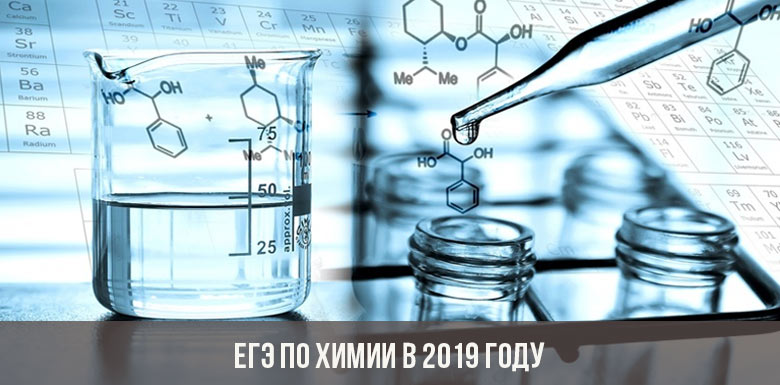 ЕГЭ по химии в 2019 годуВсем выпускникам, планирующим сдавать в 2019 году ЕГЭ по химии, мы предлагаем ознакомиться с самыми свежими новостями и узнать, какие изменения возможны в КИМах нового сезона, какой будет структура билета, когда состоится экзамен (дата предварительной и основной сессии), а также какой должна быть подготовка 100-бальника.... С каждым годом экзамен по химии в качестве третьего предмета ЕГЭ выбирают все большее количество выпускников. Результативность выполнения заданий тоже растет. Но, несмотря на повышение результатов 2018 года в сравнении с 2017, немногим более 20% экзаменуемых так и не смогли преодолеть минимальный проходной порог. Данный факт говорит о том, что подготовка к ЕГЭ должна быть систематичной и основательной, ведь химия – один из тех предметов, которые не терпят халатного отношения к теории. 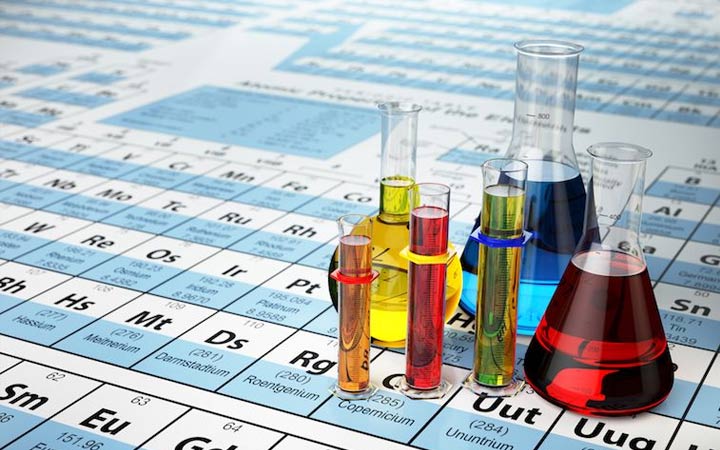 Кому обязательно сдавать химию?Решение сдавать химию, как правило, принимают 11-тиклассники, уже определившиеся с будущей профессией или желаемым направлением будущей профессиональной деятельности. В 2019 году достойный результат теста на ЕГЭ по химии позволит побороться за бюджетные места на различных факультетах лучших ВУЗов России, выпускающих специалистов в таких отраслях, как: медицина; химия; агрономия; МЧС; легкая промышленность; инженерные специальности (в сфере строительства).Дополнением к сертификату по химии в 2019 году чаще всего будет выступать результат ЕГЭ по русскому языку и математике базового уровня. Стоит заметить, что при правильной подготовке сдать химию на 95-100 баллов смогут не только выпускники специализированных химико-биологических классов. А и учащиеся общеобразовательных учебных заведений.Даты проведения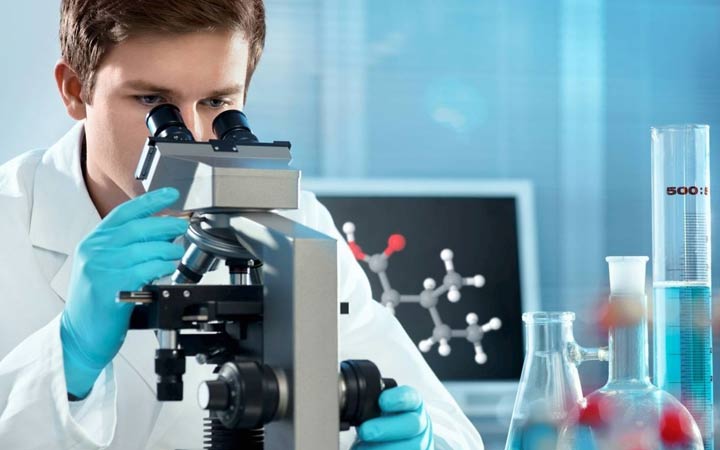 Основным документом, регламентирующим проведение выпускных экзаменов для 11-тиклассников, является расписание ЕГЭ, предварительный проект этого документа утверждают в ноябре месяце. Согласно проекту, составленному ФИПИ для 2019 года, химию выпускники будут сдавать в такие дни: В сентябре пересдать химию уже нельзя, так как на последнюю осеннюю пересдачу выносятся только обязательные предметы – математика и русский язык. Нововведения 2019 годаВ ФИПИ сообщили, что изменения в КИМах 2019 года для ЕГЭ по предмету «химия» отсутствуют. Это значит, что для подготовки будут актуальны как рекомендации 2019 года, так и материалы, разработанные для ЕГЭ 2018 года. Неизменными останутся и основные параметры экзамена, такие как: длительность – 210 мин (3,5 часа); количество заданий – 35; к работе прилагаются разрешенные материалы: таблица Менделеева, таблица растворимости солей и кислот, а также электрохимический ряд напряжений металлов. Структура КИМов по химииХотя кому-то может показаться, что химия предмет сравнительно легкий, подготовка к ЕГЭ 2019 года должна быть основательной, ведь на экзамен будут вынесены все темы, изучаемые в школьном курсе: Теоретические основы химии. Неорганическая химия. Органическая химия. Методы познания в химии. Химические формулы и уравнения реакции.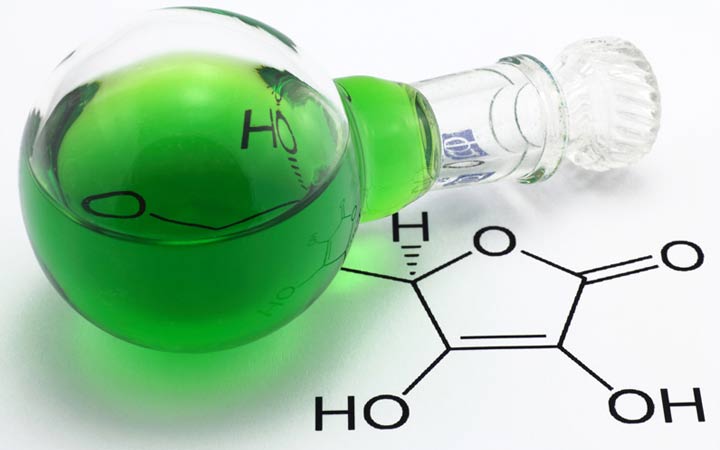 Задания будут разделены на 2 блока: Ответы на задания 1-й части необходимо будет нанести в специальный бланк.» Важно! Обязательно ознакомьтесь с требованиями оформления работы. Первая часть подлежит электронной проверке, а это значит, что неправильно оформленные ответы могут быть не распознаны системой.В билете выпускникам встретятся задания разных уровней. Их количественное распределение будет следующим. Оценивание работ ЕГЭ по химии»Правильно ответив на все 35 вопросов, в 2019 году экзаменуемые могут набрать максимум 60 первичных баллов, что будет гарантировать 100-бальный сертификат по предмету «химия».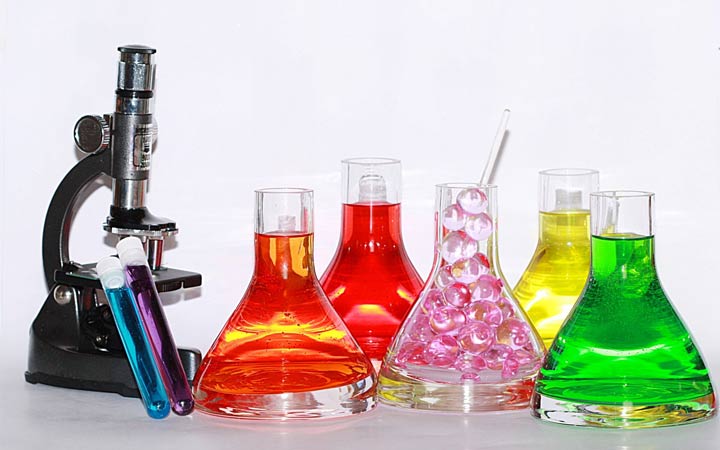 При проверке развернутых ответов эксперты будут обращать внимание не только на правильность конечного результата, а и на ход решения задачи. В критериях оценивания есть ряд промежуточных тестов, что позволяет получить определенный бал за решение задания, в случае если ход решения на определенном этапе был правильным, но конечный результат не сошелся с ожидаемым ответом из-за допущенной в расчетах ошибки. Выставленные экспертами первичные баллы (от 0 до 60) переводят в тестовые (от 0 до 100), для которых неформально существует таблица соответствия школьной оценке. Таким образом, результат в 36 тестовых баллов уже дает право на получение аттестата. Но, претендовать на бюджетное место в ВУЗе он не позволит. Проходной балл для университетов среднего уровня в 2018 году был на уровне 65 баллов, тогда как для поступления в высоко котируемые ВУЗы страны необходимо было набрать не менее 95 баллов на ГЕЭ по химии, математике и русскому языку. Секреты подготовкиИдеальный вариант – это когда ученик задолго до начала 2019 года знал, в каком направлении будет продолжать обучение, а подготовка к ЕГЭ по химии велась систематически на протяжении последних 2-3 лет обучения в школе. Но, так получается далеко не всегда. Что делать, если решение о поступлении, к примеру, в медицинский ВУЗ было принято не так давно, и времени на подготовку осталось совсем немного. Опытные учителя утверждают, что подготовиться к сдаче экзамена можно и за год, но при наличии таких важных условий, как: реальное желание учиться со стороны выпускника; наличие базовых знаний по предмету; профессионализм репетитора, умеющего разрабатывать индивидуальные планы с учетом индивидуальных особенностей ученика.Если же вы – ученик профильного класса, у которого на протяжении всего периода обучения не возникало проблем с таким предметом, как «химия», можете попробовать самоподготовку к ЕГЭ 2019 год, ознакомившись с тем, какие изменения произошли в КИМах в прошлом году и какие ошибки чаще всего допускают экзаменуемые при выполнении заданий. 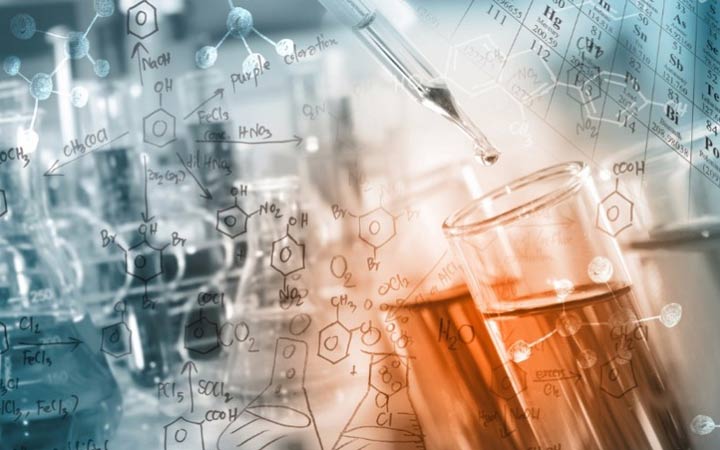 Поскольку многие 11-тиклассники, выбравшие для себя химико-биологическое направление, уделяют недостаточное внимание математике, зачастую в работах ЕГЭ встречаются ошибки в расчетах. Как этого избежать? Практикуйтесь в решении химических задач по формулам. Подтяните математику. Используйте непрограммируемый калькулятор. Поскольку калькулятор с базовым набором функций можно будет взять с собой на экзамен (если данная норма не будет отменена в 2019 году), стоит наловчиться использовать его при решении химических задач. Хорошо, если это будет, то же устройство, с которым вы будите работать на этапе подготовки к ЕГЭ. Секрет успеха в изучении химии прост – освоение теории и параллельная наработка навыков решения прикладных задач. Поэтапно прорабатывая все темы школьного курса, заведите блокнот и записывайте основные понятия и формулы, которые будут необходимы в практической части.ПериодОсновная датаРезервный деньДосрочный25.03.1905.04.19Основной10.06.1926.06.19 и 01.07.19ЧастьТип ответаКол-во заданий1 частьКраткий ответ292 частьРазвернутый ответ6ВсегоВсего35УровеньКоличествоРекомендуемое время на каждый вопросБазовый212-3 минПовышенный85-7 минВысокий610-15 минВсего35—ОценкаБаллы573 и более456–72336–552 (не сдал)0–35